Гуманитарный проект 
управления по образованию, спорту и туризму Дзержинского райисполкома Минской области ищет спонсоров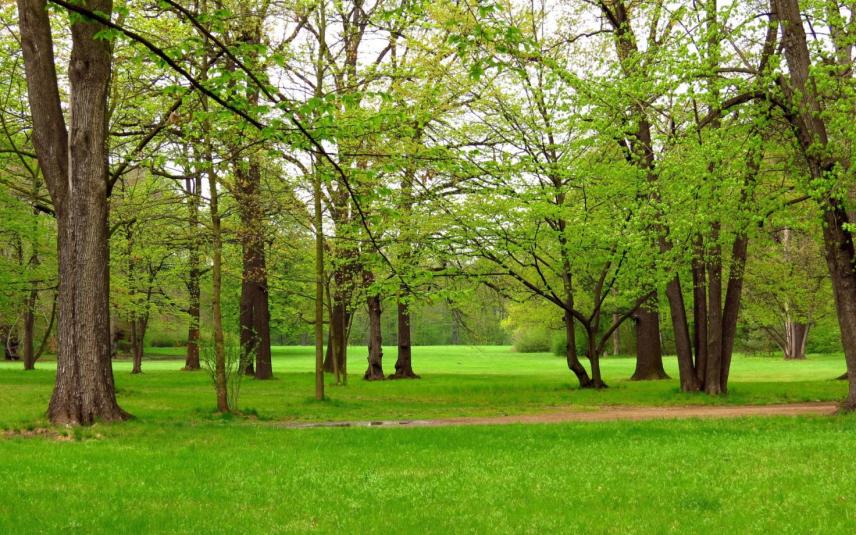 Цель проекта: улучшение экологической ситуации на территории исторической усадьбы РОДА «ГУТТЕН-ЧАПСКИХ» путем разработки системы экологического образования и устойчивого туризма.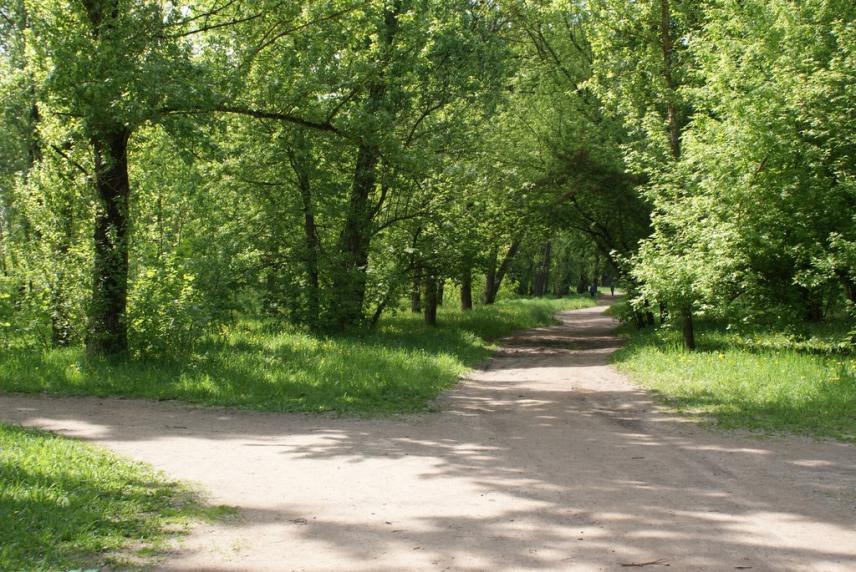 Будем рады сотрудничеству!The humanitarian projectof the Department of Education, Sports and Tourism of the Dzerzhinsk District Executive Committee of the Minsk Region is looking for sponsors.The purpose of the project: improving the environmental situation on the territory of the historical estate Gutten-Chapsky family by developing an environmental education system and sustainable tourism.We look forward to cooperation!1.Наименование проекта: «Разработка (СОЗДАНИЕ) системы экологического образования и устойчивого туризма в исторической усадьбе рода Гуттен-Чапских».1.Наименование проекта: «Разработка (СОЗДАНИЕ) системы экологического образования и устойчивого туризма в исторической усадьбе рода Гуттен-Чапских».2. Срок реализации проекта: 2021-2023 годы.2. Срок реализации проекта: 2021-2023 годы.2. Срок реализации проекта: 2021-2023 годы.3. Организация – заявитель, предлагающая проект: управление 
по образованию, спорту и туризму Дзержинского райисполкома3. Организация – заявитель, предлагающая проект: управление 
по образованию, спорту и туризму Дзержинского райисполкома3. Организация – заявитель, предлагающая проект: управление 
по образованию, спорту и туризму Дзержинского райисполкома4. Цель проекта: улучшение экологической ситуации на территории исторической усадьбы РОДА «ГУТТЕН-ЧАПСКИХ» путем разработки системы экологического образования и устойчивого туризма.4. Цель проекта: улучшение экологической ситуации на территории исторической усадьбы РОДА «ГУТТЕН-ЧАПСКИХ» путем разработки системы экологического образования и устойчивого туризма.4. Цель проекта: улучшение экологической ситуации на территории исторической усадьбы РОДА «ГУТТЕН-ЧАПСКИХ» путем разработки системы экологического образования и устойчивого туризма.5. Задачи, планируемые к выполнению в рамках реализации проекта:расширение и модернизацию существующей туристической структуры;обучение педагогического персонала;создание информационных материалов.5. Задачи, планируемые к выполнению в рамках реализации проекта:расширение и модернизацию существующей туристической структуры;обучение педагогического персонала;создание информационных материалов.5. Задачи, планируемые к выполнению в рамках реализации проекта:расширение и модернизацию существующей туристической структуры;обучение педагогического персонала;создание информационных материалов.6. Целевая группа: специалисты-экологи, педагоги, студенты.6. Целевая группа: специалисты-экологи, педагоги, студенты.6. Целевая группа: специалисты-экологи, педагоги, студенты.7. Краткое описание мероприятий в рамках проекта:проведение совместных научных исследований экологическая оценка состояния усадебно-паркового паркого комплекса усадьбы; разработка эколого-образовательных туристических маршрутов;разработка интерактивных маршрутов (сайт), мобильное приложение;организация образовательных семинаров и конференций;проведения тренингов;7. Краткое описание мероприятий в рамках проекта:проведение совместных научных исследований экологическая оценка состояния усадебно-паркового паркого комплекса усадьбы; разработка эколого-образовательных туристических маршрутов;разработка интерактивных маршрутов (сайт), мобильное приложение;организация образовательных семинаров и конференций;проведения тренингов;7. Краткое описание мероприятий в рамках проекта:проведение совместных научных исследований экологическая оценка состояния усадебно-паркового паркого комплекса усадьбы; разработка эколого-образовательных туристических маршрутов;разработка интерактивных маршрутов (сайт), мобильное приложение;организация образовательных семинаров и конференций;проведения тренингов;8. Общий объем финансирования (в долларах США):  15 0008. Общий объем финансирования (в долларах США):  15 000Источник финансированияОбъем финансирования (в долларах США)Средства донора13 500 Софинансирование1 5009. Место реализации проекта: 222731 Минская область, Дзержинский район, д. Станьково, ул. Парковая, 10 9. Место реализации проекта: 222731 Минская область, Дзержинский район, д. Станьково, ул. Парковая, 10 10. Контактное лицо: Директор учреждения образования – Чаботько Владимир Михайлович, 8(044) 500-59-53, email: rctik@schoolnet.by10. Контактное лицо: Директор учреждения образования – Чаботько Владимир Михайлович, 8(044) 500-59-53, email: rctik@schoolnet.by1. Name of the project: “Development (CREATION) of an environmental education system and sustainable tourism in the historical estate of the Gutten-Chapsky family”.1. Name of the project: “Development (CREATION) of an environmental education system and sustainable tourism in the historical estate of the Gutten-Chapsky family”.2. Duration of the project: 2021-2023.2. Duration of the project: 2021-2023.3. Organization – the applicant proposing the project: the Department of Education, Sport and Tourism of the Dzerzhinsk district Executive Сommittee.3. Organization – the applicant proposing the project: the Department of Education, Sport and Tourism of the Dzerzhinsk district Executive Сommittee.4. The purpose of the project: improving the environmental situation on the territory of the historical estate of the Gutten-Chapsky family by developing an environmental education system and sustainable tourism.4. The purpose of the project: improving the environmental situation on the territory of the historical estate of the Gutten-Chapsky family by developing an environmental education system and sustainable tourism.5. Tasks of the project planned for implementation:expansion and modernization of the existing tourist structure;education and training of the teachers;creation of information materials.5. Tasks of the project planned for implementation:expansion and modernization of the existing tourist structure;education and training of the teachers;creation of information materials.6. Target group: environmental specialists, educators, students.6. Target group: environmental specialists, educators, students.7. Brief description of the project activities:scientific research; an ecological assessment of the condition of  the park complex; development of ecological and educational tourist routes; development of interactive routes (a site), a mobile application;organization of educational seminars and conferences;conducting trainings;7. Brief description of the project activities:scientific research; an ecological assessment of the condition of  the park complex; development of ecological and educational tourist routes; development of interactive routes (a site), a mobile application;organization of educational seminars and conferences;conducting trainings;8. Total funding (dollars USA): 150008. Total funding (dollars USA): 15000Source of fundingAmount of financing (dollars USA)Contributor13 500Co-financing1 500 9. Location of the project: 222731 Minsk region, Dzerzhinsk district, Stankovo village, Park street, 109. Location of the project: 222731 Minsk region, Dzerzhinsk district, Stankovo village, Park street, 1010. Contacts: Director of an educational institution - Vladimir Mikhailovich Chabotko, 8 (044) 500-59-53, email: rctik@schoolnet.by10. Contacts: Director of an educational institution - Vladimir Mikhailovich Chabotko, 8 (044) 500-59-53, email: rctik@schoolnet.by